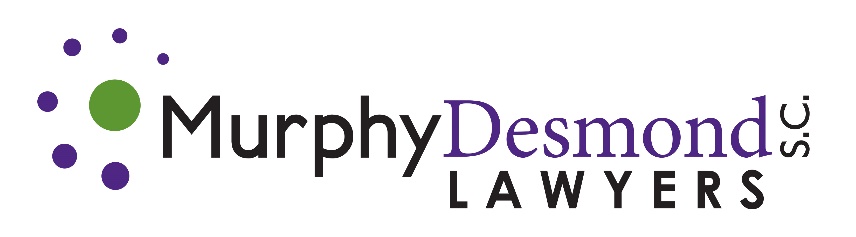 CONFERENCE HOST:Murphy Desmond S.C.33 East Main Street, Suite 500Madison, Wisconsin 53703(608) 257-7181MEETING LOCATION:Park Hotel22 South Carroll StreetMadison, Wisconsin 53703(608) 285-8000Wednesday October 12, 2022	6:00 PM – 7:30 PMWelcome Reception – Murphy Desmond S.C. (Business Casual)Meet in Hotel Lobby at 5:45 PM for 2-block walk to the venueThursday October 13, 2022	10:00 AM – 5:00 PM8:30 -  9:30	Executive Committee Continental Breakfast – University (Second Floor)9:30 – 11:45	Executive Committee Meeting – Capitol East (Second Floor)12:00 – 12:45	Lunch Buffet – University (Second Floor)11:30 – 5:00	Registration Desk Open (Mezzanine)1:00 – 5:00	General Session – Madison (Second Floor)1:00 – 1:15	Opening Remarks1:15 – 1:45		New Member Introductions1:45 – 2:45	A Clean Lakes Alliance Success StoryJ. James Tye III and Paul Dearlove, Clean Lakes Alliance and Matthew Frank, Esq., Murphy Desmond S.C.2:45 – 3:00		Afternoon Break – Networking3:00 – 4:00		Employment-Based Immigration: Principles and PracticeMaryam Ghayyad, Esq., Murphy Desmond S.C.4:00 – 5:00	Panel Discussion:  Post-Covid Return to Work Matthew Fleming, Esq. and Ginger Zimmerman, Esq., Murphy Desmond S.C., Anthony Barbieri, Esq., Kessler Collins, Neal Weinstein, Esq., Ingram Yuzek Gainen Carroll Bertolotti LLP 5:00			Closing Remarks – Adjourn Day OneThursday Dinner October 13, 2022	6:00 – 9:00 PMCocktail Reception and Dinner – Buck & Honey’s - Monona (Business Casual/Smart Casual attire)Gather in Lobby at 5:15 PM. Bus leaves Hotel at 5:30 PM.Friday October 14, 2022		8:00 AM – 5:00 PM8:00 – 8:45		Breakfast Buffet – University (Second Floor)8:45 – 5:00		Registration Desk Open (Mezzanine)9:00 – 5:00		General Session – Madison (Second Floor)9:00 – 9:45		LNA Member Self-Introductions9:45 – 10:45	“Show Me the Money” – Sports Agency in Private PracticeTim Valentyn, Esq., Former longtime partner, and President of Murphy Desmond S.C.10:45 - 11:00	Morning Break – Networking11:00 – 12:00	Data Do’s and Data Do Not Do’sMark Maciolek, Esq., Murphy Desmond S.C.12:15 – 1:15           Lunch Buffet – University1:30 – 2:30	Wind Energy: Opportunities and Challenges for a Sustainable Energy FutureJames Tinjum, Ph.D., University of Wisconsin-Madison2:30 – 3:30	Best Practices Panel Discussion:  Law Firm Marketing in 2022 – What Works and What Doesn’tMurphy Desmond S.C. Shareholder, Matthew Fleming, Esq., Kessler Collins Associates, Anne-Alise (Ali) Hinckley, Esq. and Chandler Saul, Esq., and Murphy Desmond S.C. Marketing Director, Amy Gores.3:30 – 3:45		Afternoon Break – Networking3:45 – 4:45		LNA Business Meeting				Treasurer’s Report				Executive Committee Composition				JV Committee Report				Membership Committee Report				Communications Committee Report				LNA Europe Report				Website/Social Media Report				Technical Training Videos4:45 – 5:00		Closing Remarks – Adjourn Day TwoFriday Dinner October 14, 2022		6:00 – 9:00 PMCocktail Reception and Dinner at Rare Steakhouse (Business Casual/Smart Casual)Meet in Hotel Lobby at 5:45 PM for 2-block walk to the venue